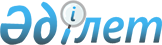 О внесении изменений в решение Таразского городского маслихата от 19 декабря 2018 года № 40-3 "О городском бюджете на 2019-2021 годы"Решение Таразского городского маслихата от 20 ноября 2019 года № 51-3. Зарегистрировано Департаментом юстиции Жамбылской области 27 ноября 2019 года № 4427
      В соответствии со статьей 109 Бюджетного кодекса Республики Казахстан от 4 декабря 2008 года и статьей 6 Закона Республики Казахстан от 23 января 2001 года "О местном государственном управлении и самоуправлении в Республике Казахстан" Таразский городской маслихат РЕШИЛ:
      1. Внести в решение Таразского городского маслихата от 19 декабря 2018 года № 40-3 "О городском бюджете на 2019-2021 годы" (зарегистрировано в Реестре государственной регистрации нормативных правовых актов за № 4065, опубликовано 10 января 2019 года в Эталонном контрольном банке нормативных правовых актов Республики Казахстан в электронном виде) следующие изменения:
      в пункте 1:
      в подпункте 1) цифры "67939376" заменить цифрами "68253370";
      цифры "9777127" заменить цифрами "9660207";
      цифры "132349" заменить цифрами "177772";
      цифры "6424997" заменить цифрами "6172079";
      цифры "51604903" заменить цифрами "52243312";
      в подпункте 2) цифры "69756539" заменить цифрами "70050533";
      в подпункте 4) цифры "2112551" заменить цифрами "2132551";
      цифры "2112551" заменить цифрами "2132551";
      в пункте 2:
      цифры "507729" заменить цифрами "499508".
      Приложение 1 к указанному решению изложить в новой редакции согласно приложению к настоящему решению.
      2. Контроль за исполнением и публикацию на интернет-ресурсе данного решения возложить на постоянную комиссию городского маслихата по бюджету и социально-экономическому развитию города.
      3. Настоящее решение вступает в силу со дня государственной регистрации в органах юстиции и вводится в действие с 1 января 2019 года. Бюджет города Тараз на 2019 год
					© 2012. РГП на ПХВ «Институт законодательства и правовой информации Республики Казахстан» Министерства юстиции Республики Казахстан
				
      Председатель сессии

      Таразского городского маслихата

Л. Кзылкулова

      Секретарь Таразского

      городского маслихата

Б. Кулекеев
Приложение к решению
Таразского городского маслихата
от 20 ноября 2019 года № 51-3Приложение 1 к решению
Таразского городского маслихата
от 19 декабря 2018 года № 40-3
Категория
Категория
Категория
Категория
Сумма, тысяч тенге
Класс
Класс
Класс
Сумма, тысяч тенге
Подкласс
Подкласс
Сумма, тысяч тенге
Наименование
Сумма, тысяч тенге
1
1
1
2
3
I. ДОХОДЫ
68253370
1
НАЛОГОВЫЕ ПОСТУПЛЕНИЯ
9660207
01
Подоходный налог
2918284
2
Индивидуальный подоходный налог
2918284
03
Социальный налог
2477617
1
Социальный налог
2477617
04
Hалоги на собственность
3249394
1
Hалоги на имущество
1839160
3
Земельный налог
260450
4
Hалог на транспортные средства
1149414
5
Единый земельный налог
370
05
Внутренние налоги на товары, работы и услуги
597912
2
Акцизы
46960
3
Поступления за использование природных и других ресурсов
153000
4
Сборы за ведение предпринимательской и профессиональной деятельности
350316
5
Налог на игорный бизнес
47636
07
Прочие налоги
89200
1
Прочие налоги
89200
08
Обязательные платежи, взимаемые за совершение юридически значимых действий и (или) выдачу документов уполномоченными на то государственными органами или должностными лицами
327800
1
Государственная пошлина
327800
2
НЕНАЛОГОВЫЕ ПОСТУПЛЕНИЯ
177772
01
Доходы от государственной собственности
55838
1
Поступления части чистого дохода государственных предприятий
339
5
Доходы от аренды имущества, находящегося в государственной собственности
55000
9
Прочие доходы от государственной собственности
499
02
Поступления от реализации товаров (работ, услуг) государственными учреждениями, финансируемыми из государственного бюджета
43
1
Поступления от реализации товаров (работ, услуг) государственными учреждениями, финансируемыми из государственного бюджета
43
04
Штрафы, пени, санкции, взыскания, налагаемые государственными учреждениями, финансируемыми из государственного бюджета, а также содержащимися и финансируемыми из бюджета (сметы расходов) Национального Банка Республики Казахстан
55891
1
Штрафы, пени, санкции, взыскания, налагаемые государственными учреждениями, финансируемыми из государственного бюджета, а также содержащимися и финансируемыми из бюджета (сметы расходов) Национального Банка Республики Казахстан, за исключением поступлений от организаций нефтяного сектора
55891
06
Прочие неналоговые поступления
66000
1
Прочие неналоговые поступления
66000
3
ПОСТУПЛЕНИЯ ОТ ПРОДАЖИ ОСНОВНОГО КАПИТАЛА
6172079
01
Продажа государственного имущества, закрепленного за государственными учреждениями
5703779
1
Продажа государственного имущества, закрепленного за государственными учреждениями
5703779
03
Продажа земли и нематериальных активов
468300
1
Продажа земли
394338
2
Продажа нематериальных активов
73962
4
ПОСТУПЛЕНИЯ ТРАНСФЕРТОВ
52243312
02
Трансферты из вышестоящих органов государственного управления
52243312
2
Трансферты из областного бюджета
52243312
Функциональная группа
Функциональная группа
Функциональная группа
Функциональная группа
Сумма, тысяч тенге
Администратор бюджетных программ
Администратор бюджетных программ
Администратор бюджетных программ
Сумма, тысяч тенге
Программа
Программа
Сумма, тысяч тенге
Наименование
Сумма, тысяч тенге
1
1
1
2
3
II. ЗАТРАТЫ
70050533
01
Государственные услуги общего характера
852069
112
Аппарат маслихата района (города областного значения)
45075
001
Услуги по обеспечению деятельности маслихата района (города областного значения)
44035
003
Капитальные расходы государственного органа
1040
122
Аппарат акима района (города областного значения)
288747
001
Услуги по обеспечению деятельности акима района (города областного значения)
279541
003
Капитальные расходы государственного органа
7856
009
Капитальные расходы подведомственных государственных учреждений и организаций
1350
452
Отдел финансов района (города областного значения)
80384
001
Услуги по реализации государственной политики в области исполнения бюджета и управления коммунальной собственностью района (города областного значения)
45476
003
Проведение оценки имущества в целях налогообложения
22706
010
Приватизация, управление коммунальным имуществом, постприватизационная деятельность и регулирование споров, связанных с этим
3709
018
Капитальные расходы государственного органа
993
028
Приобретение имущества в коммунальную собственность
7500
453
Отдел экономики и бюджетного планирования района (города областного значения)
76523
001
Услуги по реализации государственной политики в области формирования и развития экономической политики, системы государственного планирования
72714
004
Капитальные расходы государственного органа
2823
061
Экспертиза и оценка документации по вопросам бюджетных инвестиций и государственно-частного партнерства, в том числе концессии
986
458
Отдел жилищно-коммунального хозяйства, пассажирского транспорта и автомобильных дорог района (города областного значения)
315134
001
Услуги по реализации государственной политики на местном уровне в области жилищно-коммунального хозяйства, пассажирского транспорта и автомобильных дорог
149561
013
Капитальные расходы государственного органа
18896
067
Капитальные расходы подведомственных государственных учреждений и организаций
146677
467
Отдел строительства района (города областного значения)
6272
040
Развитие объектов государственных органов
6272
493
Отдел предпринимательства, промышленности и туризма района (города областного значения)
39934
001
Услуги по реализации государственной политики на местном уровне в области развития предпринимательства, промышленности и туризма
39027
003
Капитальные расходы государственного органа
907
02
Оборона
11292
122
Аппарат акима района (города областного значения)
11292
005
Мероприятия в рамках исполнения всеобщей воинской обязанности
7053
006
Предупреждение и ликвидация чрезвычайных ситуаций масштаба района (города областного значения)
4239
03
Общественный порядок, безопасность, правовая, судебная, уголовно-исполнительная деятельность
199809
458
Отдел жилищно-коммунального хозяйства, пассажирского транспорта и автомобильных дорог района (города областного значения)
199809
021
Обеспечение безопасности дорожного движения в населенных пунктах
199809
04
Образование
28719968
464
Отдел образования района (города областного значения)
6983081
009
Обеспечение деятельности организаций дошкольного воспитания и обучения
2754779
040
Реализация государственного образовательного заказа в дошкольных организациях образования
4228302
464
Отдел образования района (города областного значения)
20030879
003
Общеобразовательное обучение
19420912
006
Дополнительное образование для детей
609967
465
Отдел физической культуры и спорта района (города областного значения)
68565
017
Дополнительное образование для детей и юношества по спорту
68565
467
Отдел строительства района (города областного значения)
24860
024
Строительство и реконструкция объектов начального, основного среднего и общего среднего образования
24860
464
Отдел образования района (города областного значения)
1612583
001
Услуги по реализации государственной политики на местном уровне в области образования
91602
005
Приобретение и доставка учебников, учебно-методических комплексов для государственных учреждений образования района (города областного значения)
913071
012
Капитальные расходы государственного органа
449
015
Ежемесячные выплаты денежных средств опекунам (попечителям) на содержание ребенка-сироты (детей-сирот), и ребенка (детей), оставшегося без попечения родителей
108667
019
Присуждение грантов государственным учреждениям образования района (города областного значения) за высокие показатели работы
21778
022
Выплата единовременных денежных средств казахстанским гражданам, усыновившим (удочерившим) ребенка (детей)-сироту и ребенка (детей), оставшегося без попечения родителей
948
023
Методическая работа
28330
029
Обследование психического здоровья детей и подростков и оказание психолого-медико-педагогической консультативной помощи населению
34322
067
Капитальные расходы подведомственных государственных учреждений и организаций
413416
06
Социальная помощь и социальное обеспечение
8308738
451
Отдел занятости и социальных программ района (города областного значения)
5263342
005
Государственная адресная социальная помощь
5262229
057
Обеспечение физических лиц, являющихся получателями государственной адресной социальной помощи, телевизионными абонентскими приставками
1113
464
Отдел образования района (города областного значения)
120161
030
Содержание ребенка (детей), переданного патронатным воспитателям
88568
031
Государственная поддержка по содержанию детей-сирот и детей, оставшихся без попечения родителей, в детских домах семейного типа и приемных семьях
31593
451
Отдел занятости и социальных программ района (города областного значения)
2623457
002
Программа занятости
1591208
006
Оказание жилищной помощи
152000
007
Социальная помощь отдельным категориям нуждающихся граждан по решениям местных представительных органов
257934
010
Материальное обеспечение детей-инвалидов, воспитывающихся и обучающихся на дому
18053
013
Социальная адаптация лиц, не имеющих определенного местожительства
117698
014
Оказание социальной помощи нуждающимся гражданам на дому
158968
017
Обеспечение нуждающихся инвалидов обязательными гигиеническими средствами и предоставление услуг специалистами жестового языка, индивидуальными помощниками в соответствии с индивидуальной программой реабилитации инвалида
232489
023
Обеспечение деятельности центров занятости населения
95107
451
Отдел занятости и социальных программ района (города областного значения)
282820
001
Услуги по реализации государственной политики на местном уровне в области обеспечения занятости и реализации социальных программ для населения
95306
011
Оплата услуг по зачислению, выплате и доставке пособий и других социальных выплат
15976
021
Капитальные расходы государственного органа
830
050
Обеспечение прав и улучшение качества жизни инвалидов в Республике Казахстан
158856
054
Размещение государственного социального заказа в неправительственных организациях
3546
067
Капитальные расходы подведомственных государственных учреждений и организаций
8306
467
Отдел строительства района (города областного значения)
18958
094
Предоставление жилищных сертификатов как социальная помощь
18958
07
Жилищно-коммунальное хозяйство
24180204
458
Отдел жилищно-коммунального хозяйства, пассажирского транспорта и автомобильных дорог района (города областного значения)
293019
002
Изъятие, в том числе путем выкупа земельных участков для государственных надобностей и связанное с этим отчуждение недвижимого имущества
254493
003
Организация сохранения государственного жилищного фонда
33506
005
Снос аварийного и ветхого жилья
2980
033
Проектирование, развитие и (или) обустройство инженерно-коммуникационной инфраструктуры
2040
463
Отдел земельных отношений района (города областного значения)
158243
016
Изъятие земельных участков для государственных нужд
158243
467
Отдел строительства района (города областного значения)
17893226
003
Проектирование и (или) строительство, реконструкция жилья коммунального жилищного фонда
12329953
004
Проектирование, развитие и (или) обустройство инженерно-коммуникационной инфраструктуры
4372279
098
Приобретение жилья коммунального жилищного фонда
1190994
491
Отдел жилищных отношений района (города областного значения)
184896
001
Услуги по реализации государственной политики на местном уровне в области жилищного фонда
116543
003
Капитальные расходы государственного органа
68353
458
Отдел жилищно-коммунального хозяйства, пассажирского транспорта и автомобильных дорог района (города областного значения)
557573
012
Функционирование системы водоснабжения и водоотведения
211149
028
Развитие коммунального хозяйства
23622
029
Развитие системы водоснабжения и водоотведения
17040
048
Развитие благоустройства городов и населенных пунктов
305762
467
Отдел строительства района (города областного значения)
2136529
006
Развитие системы водоснабжения и водоотведения
1793607
007
Развитие благоустройства городов и населенных пунктов
342922
458
Отдел жилищно-коммунального хозяйства, пассажирского транспорта и автомобильных дорог района (города областного значения)
2956718
015
Освещение улиц в населенных пунктах
613425
016
Обеспечение санитарии населенных пунктов
948433
017
Содержание мест захоронений и захоронение безродных
1762
018
Благоустройство и озеленение населенных пунктов
1393098
08
Культура, спорт, туризм и информационное пространство
3687230
455
Отдел культуры и развития языков района (города областного значения)
319399
003
Поддержка культурно-досуговой работы
319399
467
Отдел строительства района (города областного значения)
2802007
011
Развитие объектов культуры
2802007
465
Отдел физической культуры и спорта района (города областного значения)
38334
001
Услуги по реализации государственной политики на местном уровне в сфере физической культуры и спорта
22234
004
Капитальные расходы государственного органа
185
005
Развитие массового спорта и национальных видов спорта
2979
006
Проведение спортивных соревнований на районном (города областного значения) уровне
6715
007
Подготовка и участие членов сборных команд района (города областного значения) по различным видам спорта на областных спортивных соревнованиях
6221
467
Отдел строительства района (города областного значения)
10000
008
Развитие объектов спорта
10000
455
Отдел культуры и развития языков района (города областного значения)
170015
006
Функционирование районных (городских) библиотек
166721
007
Развитие государственного языка и других языков народа Казахстана
3294
456
Отдел внутренней политики района (города областного значения)
18610
002
Услуги по проведению государственной информационной политики
18610
455
Отдел культуры и развития языков района (города областного значения)
70364
001
Услуги по реализации государственной политики на местном уровне в области развития языков и культуры
35281
010
Капитальные расходы государственного органа
12237
032
Капитальные расходы подведомственных государственных учреждений и организаций
22846
456
Отдел внутренней политики района (города областного значения)
258501
001
Услуги по реализации государственной политики на местном уровне в области информации, укрепления государственности и формирования социального оптимизма граждан
147289
003
Реализация мероприятий в сфере молодежной политики
105080
006
Капитальные расходы государственного органа
333
032
Капитальные расходы подведомственных государственных учреждений и организаций
5799
10
Сельское, водное, лесное, рыбное хозяйство, особо охраняемые природные территории, охрана окружающей среды и животного мира, земельные отношения
263369
462
Отдел сельского хозяйства района (города областного значения)
26405
001
Услуги по реализации государственной политики на местном уровне в сфере сельского хозяйства
26200
006
Капитальные расходы государственного органа
205
467
Отдел строительства района (города областного значения)
1666
010
Развитие объектов сельского хозяйства
1666
473
Отдел ветеринарии района (города областного значения)
165465
001
Услуги по реализации государственной политики на местном уровне в сфере ветеринарии
78480
003
Капитальные расходы государственного органа
2771
005
Обеспечение функционирования скотомогильников (биотермических ям)
8387
006
Организация санитарного убоя больных животных
220
007
Организация отлова и уничтожения бродячих собак и кошек
23419
008
Возмещение владельцам стоимости изымаемых и уничтожаемых больных животных, продуктов и сырья животного происхождения
873
009
Проведение ветеринарных мероприятий по энзоотическим болезням животных
127
010
Проведение мероприятий по идентификации сельскохозяйственных животных
2137
011
Проведение противоэпизоотических мероприятий
35237
032
Капитальные расходы подведомственных государственных учреждений и организаций
13814
463
Отдел земельных отношений района (города областного значения)
69833
001
Услуги по реализации государственной политики в области регулирования земельных отношений на территории района (города областного значения)
68986
007
Капитальные расходы государственного органа
847
11
Промышленность, архитектурная, градостроительная и строительная деятельность
459358
467
Отдел строительства района (города областного значения)
105272
001
Услуги по реализации государственной политики на местном уровне в области строительства
104342
017
Капитальные расходы государственного органа
930
468
Отдел архитектуры и градостроительства района (города областного значения)
354086
001
Услуги по реализации государственной политики в области архитектуры и градостроительства на местном уровне
353746
004
Капитальные расходы государственного органа
340
12
Транспорт и коммуникации
1880153
458
Отдел жилищно-коммунального хозяйства, пассажирского транспорта и автомобильных дорог района (города областного значения)
1880153
023
Обеспечение функционирования автомобильных дорог
329153
045
Капитальный и средний ремонт автомобильных дорог районного значения и улиц населенных пунктов
1551000
13
Прочие
517445
458
Отдел жилищно-коммунального хозяйства, пассажирского транспорта и автомобильных дорог района (города областного значения)
4950
055
Развитие индустриальной инфраструктуры в рамках Единой программы поддержки и развития бизнеса "Дорожная карта бизнеса 2020"
4950
452
Отдел финансов района (города областного значения)
499508
012
Резерв местного исполнительного органа района (города областного значения)
499508
453
Отдел экономики и бюджетного планирования района (города областного значения)
12987
003
Разработка или корректировка, а также проведение необходимых экспертиз технико-экономических обоснований местных бюджетных инвестиционных проектов и конкурсных документаций проектов государственно-частного партнерства, концессионных проектов, консультативное сопровождение проектов государственно-частного партнерства и концессионных проектов
12987
14
Обслуживание долга
33573
452
Отдел финансов района (города областного значения)
33573
013
Обслуживание долга местных исполнительных органов по выплате вознаграждений и иных платежей по займам из областного бюджета
33573
15
Трансферты
937325
452
Отдел финансов района (города областного значения)
937325
006
Возврат неиспользованных (недоиспользованных) целевых трансфертов
10147
024
Целевые текущие трансферты из нижестоящего бюджета на компенсацию потерь вышестоящего бюджета в связи с изменением законодательства
927178
III. Чистое бюджетное кредитование
7618750
Бюджетные кредиты
7618750
07
Жилищно-коммунальное хозяйство
7618750
458
Отдел жилищно-коммунального хозяйства, пассажирского транспорта и автомобильных дорог района (города областного значения)
7618750
053
Кредитование на реконструкцию и строительство систем тепло-, водоснабжения и водоотведения
7618750
Погашение бюджетных кредитов
0
IV. Сальдо по операциям с финансовыми активами
2132551
Приобретение финансовых активов
2132551
13
Прочие
2132551
458
Отдел жилищно-коммунального хозяйства, пассажирского транспорта и автомобильных дорог района (города областного значения)
1487051
065
Формирование или увеличение уставного капитала юридических лиц
1487051
491
Отдел жилищных отношений района (города областного значения)
645500
065
Формирование или увеличение уставного капитала юридических лиц
645500
Поступления от продажи финансовых активов
0
V. Дефицит (профицит) бюджета
-11548464
VI. Финансирование дефицита (использование профицита) бюджета
11548464
Категория
Категория
Категория
Категория
Класс
Класс
Класс
Подкласс
Подкласс
Сумма, тысяч тенге
Наименование
Сумма, тысяч тенге
1
1
1
2
3
7
Поступления займов
13833809
1
Внутренние государственные займы
13833809
2
Договоры займа
13833809
8
Используемые остатки бюджетных средств
1235683
Функциональная группа
Функциональная группа
Функциональная группа
Функциональная группа
Администратор бюджетных программ
Администратор бюджетных программ
Администратор бюджетных программ
Программа
Программа
Сумма, тысяч тенге
Наименование
Сумма, тысяч тенге
1
2
3
16
Погашение займов
3521028
452
Отдел финансов района (города областного значения)
3521028
008
Погашение долга местного исполнительного органа перед вышестоящим бюджетом
3521028